SI TU AS FINI LA LECTURE, LES FRACTIONS, LA DICTEE, LA VOIX ACTIVE ET PASSIVE, ALORS….Tu peux aller sur le site JEUX EDUCATIFS EN LIGNESciences : Conducteurs et isolants     Circuits électriquesCalcul : Compléments à 100Les allumettes de calculSport : Site GYM DIRECT JUNIORInformation : Site Un jour, une question LumniUne multitude de vidéos en fonction de tes centres d’intérêt.Travail manuel :Se munir d’une feuille de sopalin et de feutres. Colorier chaque petit point à sa guise. Œuvres d’art assurées !!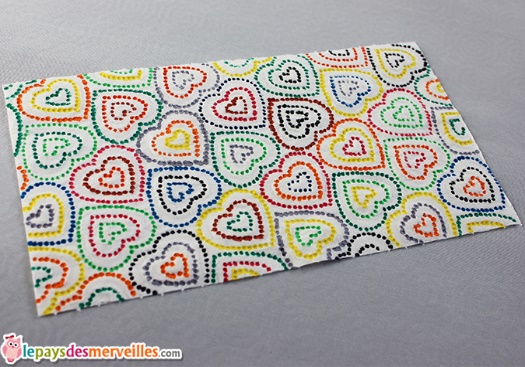 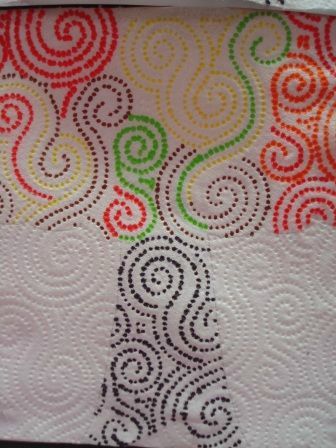 